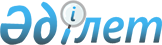 Жамбыл аудандық мәслихатының 2016 жылғы 20 желтоқсандағы "Жамбыл ауданының 2017-2019 жылдарға арналған бюджеті туралы" №10-53 шешіміне өзгерістер енгізу туралы
					
			Күшін жойған
			
			
		
					Алматы облысы Жамбыл аудандық мәслихатының 2017 жылғы 14 маусымдағы № 16-101 шешімі. Алматы облысы Әділет департаментінде 2017 жылы 21 маусымда № 4247 болып тіркелді. Күші жойылды - Алматы облысы Жамбыл аудандық мәслихатының 2018 жылғы 5 наурыздағы № 29-157 шешімімен
      Ескерту. Күші жойылды – Алматы облысы Жамбыл аудандық мәслихатының 05.03.2018 № 29-157 шешімімен (алғашқы ресми жарияланған күнінен кейін күнтізбелік он күн өткен соң қолданысқа енгізіледі).
      2008 жылғы 4 желтоқсандағы Қазақстан Республикасының Бюджет кодексiнің 106-бабының 4-тармағына, "Қазақстан Республикасындағы жергілікті мемлекеттік басқару және өзін-өзі басқару туралы" 2001 жылғы 23 қаңтардағы Қазақстан Республикасы Заңының 6-бабының 1-тармағының 1) тармақшасына сәйкес, Жамбыл аудандық мәслихаты ШЕШIМ ҚАБЫЛДАДЫ:
      1. Жамбыл аудандық мәслихатының "Жамбыл ауданының 2017-2019 жылдарға арналған бюджеті туралы" 2016 жылғы 20 желтоқсандағы №10-53 шешіміне (Нормативтік құқықтық актілерді мемлекеттік тіркеу тізілімінде № 4036 тіркелген, 2017 жылдың 7 қаңтарында, 2017 жылдың 14 қаңтарында, 2017 жылдың 21 қаңтарында "Атамекен" газетінде жарияланған) шешіміне келесі өзгерістер енгізілсін:
      көрсетілген шешімнің 1-тармағы жаңа редакцияда баяндалсын:
      "1. 2017-2019 жылдарға арналған аудандық бюджеті тиісінше 1, 2 және 3-қосымшаларға сәйкес, оның ішінде 2017 жылға келесі көлемдерде бекітілсін:
      1) кiрiстер 17 718 487 мың теңге, оның iшiнде:
      салықтық түсiмдер 3 230 114 мың теңге;
      салықтық емес түсiмдер 16 508 мың теңге;
      негiзгi капиталды сатудан түсетiн түсiмдер 60 000 мың теңге; 
      трансферттер түсiмі 14 411 865 мың теңге, оның ішінде:
      ағымдағы нысаналы трансферттер 2 864 684 мың теңге;
      нысаналы даму трансферттері 5 460 341 мың теңге;
      субвенциялар 6 086 840 мың теңге;
      2) шығындар 17 786 440 мың теңге;
      3) таза бюджеттiк кредиттеу 27 260 мың теңге, оның ішінде:
      бюджеттік кредиттер 61 263 мың теңге;
      бюджеттік кредиттерді өтеу 34 003 мың теңге;
      4) қаржы активтерiмен операциялар бойынша сальдо 0 мың теңге;
      5) бюджет тапшылығы (профициті) (-) 95 213 мың теңге;
      6) бюджет тапшылығын қаржыландыру (профицитiн пайдалану) 95 213 мың теңге.".
      2. Көрсетілген шешімнің 1-қосымшасы осы шешімнің қосымшасына сәйкес жаңа редакцияда баяндалсын.
      3. Осы шешімнің орындалуын бақылау Жамбыл аудандық мәслихатының "Экономикалық реформа, бюджет, тарифтік саясат, шағын және орта кәсіпкерлікті дамыту жөніндегі" тұрақты комиссиясына жүктелсін.
      4. Осы шешiм 2017 жылғы 1 қаңтардан бастап қолданысқа енгiзiледі. Жамбыл ауданының 2017 жылға арналған бюджетi
					© 2012. Қазақстан Республикасы Әділет министрлігінің «Қазақстан Республикасының Заңнама және құқықтық ақпарат институты» ШЖҚ РМК
				
      Жамбыл аудандық мәслихатының 

      сессия төрағасы 

 Ахметжанов Н. Ұ.

      Жамбыл аудандық

      мәслихатының хатшысы 

Жұрын С. М.
Жамбыл аудандық мәслихатының 2017 жылғы "14" маусымдағы "Жамбыл аудандық мәслихатының 2016 жылғы "20" желтоқсандағы "Жамбыл ауданының 2017-2019 жылдарға арналған бюджеті туралы" № 10-53 шешіміне өзгерістер енгізу туралы" № 16-101 шешіміне 1-қосымшаЖамбыл аудандық мәслихатының 2016 жылғы "20" желтоқсандағы "Жамбыл ауданының 2017-2019 жылдарға арналған бюджеті туралы" № 10-53 шешімімен бекітілген 1-қосымша
Санаты
Сынып
Ішкі сынып
Аталуы
Сомасы (мың теңге)
1 Кірістер
17718487
1
Салықтық түсімдер
3230114
1
Табыс салығы
216000
2
Жеке табыс салығы
216000
4
Меншікке салынатын салықтар
2890814
1
Мүлікке салынатын салықтар
2605434
3
Жер салығы
20100
4
Көлік құралдарына салынатын салық
258700
5
Бірыңғай жер салығы
6580
5
Тауарларға, жұмыстарға және қызметтерге салынатын ішкі салықтар
85080
2
Акциздер 
9200
3
Табиғи және басқа да ресурстарды пайдаланғаны үшін түсетін түсімдер
20100
4
Кәсіпкерлік және кәсіби қызметті жүргізгені үшін алынатын алымдар
54600
5
Ойын бизнесіне салық
1180
8
Заңдық маңызы бар әрекеттерді жасағаны және (немесе) оған уәкілеттігі бар мемлекеттік органдар немесе лауазымды адамдар құжаттар бергені үшін алынатын міндетті төлемдер
38220
1
Мемлекеттік баж
38220
2
Салықтық емес түсімдер
16508
1
Мемлекеттік меншіктен түсетін кірістер
5608
1
Мемлекеттік кәсіпорындардың таза кірісінің бір бөлігінің түсімдері
190
5
Мемлекет меншігіндегі мүлікті жалға беруден түсетін кірістер
5418
4
Мемлекеттік бюджеттен қаржыландырылатын, сондай-ақ Қазақстан Республикасы Ұлттық Банкінің бюджетінен (шығыстар сметасынан) ұсталатын және қаржыландырылатын мемлекеттік мекемелер салатын айыппұлдар, өсімпұлдар, санкциялар, өндіріп алулар
3900
1
Мұнай секторы ұйымдарынан түсетін түсімдерді қоспағанда, мемлекеттік бюджеттен қаржыландырылатын, сондай-ақ Қазақстан Республикасы Ұлттық Банкінің бюджетінен (шығыстар сметасынан) ұсталатын және қаржыландырылатын мемлекеттік мекемелер салатын айыппұлдар, өсімпұлдар, санкциялар, өндіріп алулар
3900
6
Басқа да салықтық емес түсімдер
7000
1
Басқа да салықтық емес түсімдер
7000
3
Негізгі капиталды сатудан түсетін түсімдер
60000
1
Мемлекеттік мекемелерге бекітілген мемлекеттік мүлікті сату
10000
1
Мемлекеттік мекемелерге бекітілген мемлекеттік мүлікті сату
10000
3
Жерді және материалдық емес активтерді сату
50000
1
Жерді сату
50000
4
Трансферттердің түсімдері
14411865
2
Мемлекеттік басқарудың жоғары тұрған органдарынан түсетін трансферттер
14411865
2
Облыстық бюджеттен түсетін трансферттер
14411865
Функционалдық топ
Кіші функция
Бағдарлама әкімшісі
Бағдарлама
Атауы
Сомасы (мың теңге)
ІІ. Шығындар
17786440
1
Жалпы сипаттағы мемлекеттік қызметтер 
639314
1
Мемлекеттiк басқарудың жалпы функцияларын орындайтын өкiлдi, атқарушы және басқа органдар
584051
112
Аудан (облыстық маңызы бар қала) мәслихатының аппараты
17071
001
Аудан (облыстық маңызы бар қала) мәслихатының қызметін қамтамасыз ету жөніндегі қызметтер
16906
003
Мемлекеттік органның күрделі шығыстары
165
122
Аудан (облыстық маңызы бар қала) әкімінің аппараты
94693
001
Аудан (облыстық маңызы бар қала) әкімінің қызметін қамтамасыз ету жөніндегі қызметтер
90613
003
Мемлекеттік органның күрделі шығыстары
4080
123
Қаладағы аудан, аудандық маңызы бар қала, кент, ауыл, ауылдық округ әкімінің аппараты
472287
001
Қаладағы аудан, аудандық маңызы бар қала, кент, ауыл, ауылдық округ әкімінің қызметін қамтамасыз ету жөніндегі қызметтер
424592
022
Мемлекеттік органның күрделі шығыстары
47695
2
Қаржылық қызмет
29230
452
Ауданның (облыстық маңызы бар қаланың) қаржы бөлімі
29230
001
Ауданның (облыстық маңызы бар қаланың) бюджетін орындау және коммуналдық меншігін басқару саласындағы мемлекеттік саясатты іске асыру жөніндегі қызметтер 
18889
003
Салық салу мақсатында мүлікті бағалауды жүргізу
1761
010
Жекешелендіру, коммуналдық меншікті басқару, жекешелендіруден кейінгі қызмет және осыған байланысты дауларды реттеу 
2214
018
Мемлекеттік органның күрделі шығыстары
6366
5
Жоспарлау және статистикалық қызмет
26033
453
Ауданның (облыстық маңызы бар қаланың) экономика және бюджеттік жоспарлау бөлімі
26033
001
Экономикалық саясатты, мемлекеттік жоспарлау жүйесін қалыптастыру және дамыту саласындағы мемлекеттік саясатты іске асыру жөніндегі қызметтер
18053
004
Мемлекеттік органның күрделі шығыстары
7980
2
Қорғаныс
31643
1
Әскери мұқтаждар
3858
122
Аудан (облыстық маңызы бар қала) әкімінің аппараты
3858
005
Жалпыға бірдей әскери міндетті атқару шеңберіндегі іс-шаралар
3858
2
Төтенше жағдайлар жөнiндегi жұмыстарды ұйымдастыру
27785
122
Аудан (облыстық маңызы бар қала) әкімінің аппараты
27785
006
Аудан (облыстық маңызы бар қала) ауқымындағы төтенше жағдайлардың алдын алу және оларды жою
26853
007
Аудандық (қалалық) ауқымдағы дала өрттерінің, сондай-ақ мемлекеттік өртке қарсы қызмет органдары құрылмаған елдi мекендерде өрттердің алдын алу және оларды сөндіру жөніндегі іс-шаралар
932
3
Қоғамдық тәртіп, қауіпсіздік, құқықтық, сот, қылмыстық-атқару қызметі
10470
9
Қоғамдық тәртіп және қауіпсіздік саласындағы басқа да қызметтер
10470
485
Ауданның (облыстық маңызы бар қаланың) жолаушылар көлігі және автомобиль жолдары бөлімі
10470
021
Елдi мекендерде жол қозғалысы қауiпсiздiгін қамтамасыз ету
10470
4
Білім беру
12901752
1
Мектепке дейiнгi тәрбие және оқыту
1455753
464
Ауданның (облыстық маңызы бар қаланың) білім бөлімі
1297803
009
Мектепке дейінгі тәрбие мен оқыту ұйымдарының қызметін қамтамасыз ету
146000
040
Мектепке дейінгі білім беру ұйымдарында мемлекеттік білім беру тапсырысын іске асыруға
1151803
467
Ауданның (облыстық маңызы бар қаланың) құрылыс бөлімі
157950
037
Мектепке дейiнгi тәрбие және оқыту объектілерін салу және реконструкциялау
157950
2
Бастауыш, негізгі орта және жалпы орта білім беру
10485889
464
Ауданның (облыстық маңызы бар қаланың) білім бөлімі
6272485
003
Жалпы білім беру
6145051
006
Балаларға қосымша білім беру 
127434
465
Ауданның (облыстық маңызы бар қаланың) дене шынықтыру және спорт бөлімі
118313
017
Балалар мен жасөспірімдерге спорт бойынша қосымша білім беру
118313
467
Ауданның (облыстық маңызы бар қаланың) құрылыс бөлімі
4095091
024
Бастауыш, негізгі орта және жалпы орта білім беру объектілерін салу және реконструкциялау
4095091
4
Техникалық және кәсіптік, орта білімнен кейінгі білім беру
28149
464
Ауданның (облыстық маңызы бар қаланың) білім бөлімі
28149
018
Кәсіптік оқытуды ұйымдастыру
28149
9
Бiлiм беру саласындағы өзге де қызметтер
931961
464
Ауданның (облыстық маңызы бар қаланың) білім бөлімі
931961
001
Жергілікті деңгейде білім беру саласындағы мемлекеттік саясатты іске асыру жөніндегі қызметтер
14779
004
Ауданның (облыстық маңызы бар қаланың) мемлекеттік білім беру мекемелерінде білім беру жүйесін ақпараттандыру
24000
005
Ауданның (облыстық маңызы бар қаланың) мемлекеттік білім беру мекемелер үшін оқулықтар мен оқу-әдiстемелiк кешендерді сатып алу және жеткізу
238015
012
Мемлекеттік органның күрделі шығыстары
6390
015
Жетім баланы (жетім балаларды) және ата-аналарының қамқорынсыз қалған баланы (балаларды) күтіп-ұстауға қамқоршыларға (қорғаншыларға) ай сайынғы ақшалай қаражат төлемі
47080
067
Ведомстволық бағыныстағы мемлекеттік мекемелерінің және ұйымдарының күрделі шығыстары
601697
6
Әлеуметтiк көмек және әлеуметтiк қамсыздандыру
597890
1
Әлеуметтiк қамсыздандыру
82801
451
Ауданның (облыстық маңызы бар қаланың) жұмыспен қамту және әлеуметтік бағдарламалар бөлімі
77042
005
Мемлекеттік атаулы әлеуметтік көмек 
4742
016
18 жасқа дейінгі балаларға мемлекеттік жәрдемақылар
47521
025
"Өрлеу" жобасы бойынша келісілген қаржылай көмекті енгізу
24779
464
Ауданның (облыстық маңызы бар қаланың) білім бөлімі
5759
030
Патронат тәрбиешілерге берілген баланы (балаларды) асырап бағу 
1107
031
Жетім балаларды және ата-аналарының қамқорынсыз қалған, отбасылық үлгідегі балалар үйлері мен асыраушы отбасыларындағы балаларды мемлекеттік қолдау
4652
2
Әлеуметтік көмек 
476710
451
Ауданның (облыстық маңызы бар қаланың) жұмыспен қамту және әлеуметтік бағдарламалар бөлімі
476710
002
Жұмыспен қамту бағдарламасы
205429
004
Ауылдық жерлерде тұратын денсаулық сақтау, білім беру, әлеуметтік қамтамасыз ету, мәдениет, спорт және ветеринар мамандарына отын сатып алуға Қазақстан Республикасының заңнамасына сәйкес әлеуметтік көмек көрсету
47272
006
Тұрғын үйге көмек көрсету
10098
007
Жергілікті өкілетті органдардың шешімі бойынша мұқтаж азаматтардың жекелеген топтарына әлеуметтік көмек
29386
010
Үйден тәрбиеленіп оқытылатын мүгедек балаларды материалдық қамтамасыз ету
4084
014
Мұқтаж азаматтарға үйде әлеуметтiк көмек көрсету
56108
017
Мүгедектерді оңалту жеке бағдарламасына сәйкес, мұқтаж мүгедектерді міндетті гигиеналық құралдармен және ымдау тілі мамандарының қызмет көрсетуін, жеке көмекшілермен қамтамасыз ету 
83126
023
Жұмыспен қамту орталықтарының қызметін қамтамасыз ету
41207
9
Әлеуметтiк көмек және әлеуметтiк қамтамасыз ету салаларындағы өзге де қызметтер
38379
451
Ауданның (облыстық маңызы бар қаланың) жұмыспен қамту және әлеуметтік бағдарламалар бөлімі
38379
001
Жергілікті деңгейде халық үшін әлеуметтік бағдарламаларды жұмыспен қамтуды қамтамасыз етуді іске асыру саласындағы мемлекеттік саясатты іске асыру жөніндегі қызметтер 
31604
011
Жәрдемақыларды және басқа да әлеуметтік төлемдерді есептеу, төлеу мен жеткізу бойынша қызметтерге ақы төлеу
2856
021
Мемлекеттік органның күрделі шығыстары
226
050
Қазақстан Республикасында мүгедектердің құқықтарын қамтамасыз ету және өмір сүру сапасын жақсарту жөніндегі 2012 - 2018 жылдарға арналған іс-шаралар жоспарын іске асыру
3543
067
Ведомстволық бағыныстағы мемлекеттік мекемелерінің және ұйымдарының күрделі шығыстары
150
7
Тұрғын үй-коммуналдық шаруашылық
1434582
1
Тұрғын үй шаруашылығы
102173
463
Ауданның (облыстық маңызы бар қаланың) жер қатынастары бөлімі
7467
016
Мемлекет мұқтажы үшін жер учаскелерін алу
7467
467
Ауданның (облыстық маңызы бар қаланың) құрылыс бөлімі
38160
004
Инженерлік-коммуникациялық инфрақұрылымды жобалау, дамыту және (немесе) жайластыру
38160
487
Ауданның (облыстық маңызы бар қаланың) тұрғын үй-коммуналдық шаруашылық және тұрғын үй инспекциясы бөлімі
56546
001
Тұрғын үй-коммуналдық шаруашылық және тұрғын үй қоры саласында жергілікті деңгейде мемлекеттік саясатты іске асыру бойынша қызметтер
12886
003
Мемлекеттік органның күрделі шығыстары
43660
2
Коммуналдық шаруашылық
1200924
123
Қаладағы аудан, аудандық маңызы бар қала, кент, ауыл (село), ауылдық (селолық) округ әкімінің аппараты
5957
014
Елді мекендерді сумен жабдықтауды ұйымдастыру
5957
467
Ауданның (облыстық маңызы бар қаланың) құрылыс бөлімі
18961
005
Коммуналдық шаруашылығын дамыту
18961
487
Ауданның (облыстық маңызы бар қаланың) тұрғын үй-коммуналдық шаруашылығы және тұрғын үй инспекциясы бөлімі
1176006
016
Сумен жабдықтау және су бұру жүйесінің жұмыс істеуі
56134
026
Ауданның (облыстық маңызы бар қаланың) коммуналдық меншігіндегі жылу жүйелерін қолдануды ұйымдастыру
37689
058
Ауылдық елді мекендердегі сумен жабдықтау және су бұру жүйелерін дамыту
1082183
3
Елді-мекендерді көркейту
131485
123
Қаладағы аудан, аудандық маңызы бар қала, кент, ауыл, ауылдық округ әкімінің аппараты
2510
009
Елді мекендердің санитариясын қамтамасыз ету
900
011
Елді мекендерді абаттандыру мен көгалдандыру
1610
487
Ауданның (облыстық маңызы бар қаланың) тұрғын үй-коммуналдық шаруашылық және тұрғын үй инспекциясы бөлімі
128975
017
Елдi мекендердiң санитариясын қамтамасыз ету
20000
025
Елдi мекендердегі көшелердi жарықтандыру
99758
030
Елді мекендерді абаттандыру және көгалдандыру
9217
8
Мәдениет, спорт, туризм және ақпараттық кеңістiк
539970
1
Мәдениет саласындағы қызмет
158923
455
Ауданның (облыстық маңызы бар қаланың) мәдениет және тілдерді дамыту бөлімі
157227
003
Мәдени-демалыс жұмысын қолдау
157227
467
Ауданның (облыстық маңызы бар қаланың) құрылыс бөлімі
1696
011
Мәдениет объектілерін дамыту
1696
2
Спорт
10175
465
Ауданның (облыстық маңызы бар қаланың) дене шынықтыру және спорт бөлімі
10175
001
Жергілікті деңгейде дене шынықтыру және спорт саласындағы мемлекеттік саясатты іске асыру жөніндегі қызметтер
6000
004
Мемлекеттік органның күрделі шығыстары
330
006
Аудандық (облыстық маңызы бар қалалық) деңгейде спорттық жарыстар өткiзу
482
007
Әртүрлi спорт түрлерi бойынша аудан (облыстық маңызы бар қала) құрама командаларының мүшелерiн дайындау және олардың облыстық спорт жарыстарына қатысуы
3363
3
Ақпараттық кеңiстiк
101121
455
Ауданның (облыстық маңызы бар қаланың) мәдениет және тілдерді дамыту бөлімі
81982
006
Аудандық (қалалық) кiтапханалардың жұмыс iстеуi
80947
007
Мемлекеттік тілді және Қазақстан халықтарының басқа да тілдерін дамыту
1035
456
Ауданның (облыстық маңызы бар қаланың) ішкі саясат бөлімі
19139
002
Мемлекеттік ақпараттық саясат жүргізу жөніндегі қызметтер
19139
9
Мәдениет, спорт, туризм және ақпараттық кеңiстiктi ұйымдастыру жөнiндегi өзге де қызметтер
269751
455
Ауданның (облыстық маңызы бар қаланың) мәдениет және тілдерді дамыту бөлімі
256317
001
Жергілікті деңгейде тілдерді және мәдениетті дамыту саласындағы мемлекеттік саясатты іске асыру жөніндегі қызметтер
7127
010
Мемлекеттік органның күрделі шығыстары
330
032
Ведомстволық бағыныстағы мемлекеттік мекемелерінің және ұйымдарының күрделі шығыстары
248860
456
Ауданның (облыстық маңызы бар қаланың) ішкі саясат бөлімі
13434
001
Жергілікті деңгейде ақпарат, мемлекеттілікті нығайту және азаматтардың әлеуметтік сенімділігін қалыптастыру саласында мемлекеттік саясатты іске асыру жөніндегі қызметтер
13273
006
Мемлекеттік органның күрделі шығыстары
161
9
Отын-энергетика кешенi және жер қойнауын пайдалану
230466
1
Отын және энергетика
230466
487
Ауданның (облыстық маңызы бар қаланың) тұрғын үй-коммуналдық шаруашылық және тұрғын үй инспекциясы бөлімі
230466
009
Жылу-энергетикалық жүйені дамыту
230466
10
Ауыл, су, орман, балық шаруашылығы, ерекше қорғалатын табиғи аумақтар, қоршаған ортаны және жануарлар дүниесін қорғау, жер қатынастары
331950
1
Ауыл шаруашылығы
287729
462
Ауданның (облыстық маңызы бар қаланың) ауыл шаруашылығы бөлімі
18516
001
Жергілікті деңгейде ауыл шаруашылығы саласындағы мемлекеттік саясатты іске асыру жөніндегі қызметтер
18186
006
Мемлекеттік органның күрделі шығыстары
330
473
Ауданның (облыстық маңызы бар қаланың) ветеринария бөлімі
269213
001
Жергілікті деңгейде ветеринария саласындағы мемлекеттік саясатты іске асыру жөніндегі қызметтер
17641
003
Мемлекеттік органның күрделі шығыстары
7535
006
Ауру жануарларды санитарлық союды ұйымдастыру
276
007
Қаңғыбас иттер мен мысықтарды аулауды және жоюды ұйымдастыру
4000
008
Алып қойылатын және жойылатын ауру жануарлардың, жануарлардан алынатын өнімдер мен шикізаттың құнын иелеріне өтеу
1843
009
Жануарлардың энзоотиялық аурулары бойынша ветеринариялық іс-шараларды жүргізу
1595
010
Ауыл шаруашылығы жануарларын сәйкестендіру жөніндегі іс-шараларды өткізу
7324
011
Эпизоотияға қарсы іс-шаралар жүргізу
228999
6
Жер қатынастары
18758
463
Ауданның (облыстық маңызы бар қаланың) жер қатынастары бөлімі
18758
001
Аудан (облыстық маңызы бар қала) аумағында жер қатынастарын реттеу саласындағы мемлекеттік саясатты іске асыру жөніндегі қызметтер
10329
006
Аудандардың, облыстық маңызы бар, аудандық маңызы бар қалалардың, кенттердiң, ауылдардың, ауылдық округтердiң шекарасын белгiлеу кезiнде жүргiзiлетiн жерге орналастыру
2099
007
Мемлекеттік органның күрделі шығыстары
6330
9
Ауыл, су, орман, балық шаруашылығы, қоршаған ортаны қорғау және жер қатынастары саласындағы басқа да қызметтер
25463
453
Ауданның (облыстық маңызы бар қаланың) экономика және бюджеттік жоспарлау бөлімі
25463
099
Мамандарға әлеуметтік қолдау көрсету жөніндегі шараларды іске асыру
25463
11
Өнеркәсіп, сәулет, қала құрылысы және құрылыс қызметі
24173
2
Сәулет, қала құрылысы және құрылыс қызметі
24173
467
Ауданның (облыстық маңызы бар қаланың) құрылыс бөлімі
15531
001
Жергілікті деңгейде құрылыс саласындағы мемлекеттік саясатты іске асыру жөніндегі қызметтер
9531
017
Мемлекеттік органның күрделі шығыстары
6000
468
Ауданның (облыстық маңызы бар қаланың) сәулет және қала құрылысы бөлімі
8642
001
Жергілікті деңгейде сәулет және қала құрылысы саласындағы мемлекеттік саясатты іске асыру жөніндегі қызметтер
7642
004
Мемлекеттік органның күрделі шығыстары
1000
12
Көлiк және коммуникация
699844
1
Автомобиль көлiгi
692069
485
Ауданның (облыстық маңызы бар қаланың) жолаушылар көлігі және автомобиль жолдары бөлімі
692069
022
Көлік инфрақұрылымын дамыту
950
023
Автомобиль жолдарының жұмыс істеуін қамтамасыз ету
204589
045
Аудандық маңызы бар автомобиль жолдарын және елді-мекендердің көшелерін күрделі және орташа жөндеу
486530
9
Көлiк және коммуникациялар саласындағы өзге де қызметтер
7775
485
Ауданның (облыстық маңызы бар қаланың) жолаушылар көлігі және автомобиль жолдары бөлімі
7775
001
Жергілікті деңгейде жолаушылар көлігі және автомобиль жолдары саласындағы мемлекеттік саясатты іске асыру жөніндегі қызметтер
7445
003
Мемлекеттік органның күрделі шығыстары
330
13
Басқалар
152593
3
Кәсiпкерлiк қызметтi қолдау және бәсекелестікті қорғау
11119
469
Ауданның (облыстық маңызы бар қаланың) кәсіпкерлік бөлімі
11119
001
Жергілікті деңгейде кәсіпкерлікті дамыту саласындағы мемлекеттік саясатты іске асыру жөніндегі қызметтер
8589
003
Кәсіпкерлік қызметті қолдау
2200
004
Мемлекеттік органның күрделі шығыстары
330
9
Басқалар
141474
123
Қаладағы аудан, аудандық маңызы бар қала, кент, ауыл, ауылдық округ әкімінің аппараты
135061
040
Өңірлерді дамытудың 2020 жылға дейінгі бағдарламасы шеңберінде өңірлерді экономикалық дамытуға жәрдемдесу бойынша шараларды іске асыру
135061
452
Ауданның (облыстық маңызы бар қаланың) қаржы бөлімі
6413
012
Ауданның (облыстық маңызы бар қаланың) жергілікті атқарушы органының резерві 
6413
15
Трансферттер
191793
1
Трансферттер
191793
452
Ауданның (облыстық маңызы бар қаланың) қаржы бөлімі
191793
006
Нысаналы пайдаланылмаған (толық пайдаланылмаған) трансферттерді қайтару
13240
051
Жергілікті өзін-өзі басқару органдарына берілетін трансферттер
178551
054
Қазақстан Республикасының Ұлттық қорынан берілетін нысаналы трансферт есебінен республикалық бюджеттен бөлінген пайдаланылмаған (түгел пайдаланылмаған) нысаналы трансферттердің сомасын қайтару
2
ІІІ. Таза бюджеттік кредиттеу
27260
Бюджеттік кредиттер
61263
10
Ауыл, су, орман, балық шаруашылығы, ерекше қорғалатын табиғи аумақтар, қоршаған ортаны және жануарлар дүниесін қорғау, жер қатынастары
61263
9
Ауыл шаруашылығы
61263
453
Ауданның (облыстық маңызы бар қаланың) экономика және бюджеттік жоспарлау бөлімі
61263
006
Мамандарды әлеуметтік қолдау шараларын іске асыру үшін бюджеттік кредиттер
61263
Санаты
Сынып
Ішкі сынып
Атауы
Cомасы (мың теңге)
5
Бюджеттік кредиттерді өтеу
34003
01
Бюджеттік кредиттерді өтеу
34003
1
Мемлекеттік бюджеттен берілген бюджеттік кредиттерді өтеу
34003
Функционалдық топ
Кіші функция
Бағдарлама әкімшісі
Бағдарлама
Атауы
Cомасы (мың теңге)
IV. Қаржы активтерiнiң операциялары бойынша сальдо 
0
Қаржылық активтерді алу
0
13
Басқалар
0
9
Басқалар
0
456
Ауданның (облыстық маңызы бар қаланың) ішкі саясат бөлімі
0
065
Заңды тұлғалардың жарғылық капиталын қалыптастыру немесе ұлғайту
0
Санаты
Сынып
Ішкі сынып
Атауы
Cомасы (мың теңге)
6
Мемлекеттің қаржы активтерін сатудан түсетін түсімдер
0
Санаты
Сынып
Ішкі сынып
Ерекшелігі
Атауы
Cомасы (мың теңге)
V. Бюджет тапшылығы (профициті)
-95213
VI. Бюджет тапшылығын қаржыландыру (профицитiн пайдалану) 
95213
7
Қарыздар түсімі
61263
01
Мемлекеттік ішкі қарыздар 
61263
2
Қарыз алу келісім-шарттары
61263
03
Ауданның (облыстық маңызы бар қаланың) жергілікті атқарушы органы алатын қарыздар
61263
8
Бюджет қаражаттарының пайдаланылатын қалдықтары
67954
01
Бюджет қаражаты қалдықтары
67954
1
Бюджет қаражатының бос қалдықтары
67954
01
Бюджет қаражатының бос қалдықтары 
67954
Функционалдық топ
Кіші функция
Бағдарлама әкімшісі
Бағдарлама
Атауы
Cомасы (мың теңге)
16
Қарыздарды өтеу
34004
1
Қарыздарды өтеу
34004
452
Ауданның (облыстық маңызы бар қаланың) қаржы бөлімі
34004
008
Жергілікті атқарушы органның жоғары тұрған бюджет алдындағы борышын өтеу
34003
021
Жергілікті бюджеттен бөлінген пайдаланылмаған бюджеттік кредиттерді қайтару
1